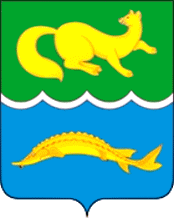 АДМИНИСТРАЦИЯ ВОРОГОВСКОГО СЕЛЬСОВЕТА                                             ТУРУХАНСКОГО РАЙОНА                                                                                КРАСНОЯРСКОГО КРАЯП О С Т А Н О В Л Е Н И Е24.05.2017  г.                                    с. Ворогово                                          №  25-пОб отмене постановления от 21.09.2012 № 76-п «Об утверждении Перечня должностей муниципальной службы в Администрации Вороговского сельсовета, при назначении на которые и при замещении которых муниципальные служащие обязаны представлять сведения о своих доходах, об имуществе и обязательствах имущественного характера, а также о доходах, об имуществе и обязательствах имущественного характера своих супруги (супруга) и несовершеннолетних детей»На основании Представления Прокуратуры Туруханского района от 28.03.2017 № 7-1-2017, руководствуясь статьями 17, 20 Устава Вороговского сельсовета,ПОСТАНОВЛЯЮ:Отменить постановление от 21.09.2012 № 76-п «Об утверждении Перечня должностей муниципальной службы в Администрации Вороговского сельсовета, при назначении на которые и при замещении которых муниципальные служащие обязаны представлять сведения о своих доходах, об имуществе и обязательствах имущественного характера, а также о доходах, об имуществе и обязательствах имущественного характера своих супруги (супруга) и несовершеннолетних детей».Контроль за исполнением настоящего постановления оставляю за собой. Постановление вступает в силу в день, следующий за днём его официального опубликования в газете «Вороговский вестник».Глава Вороговского сельсовета                                           М.П. Пшеничников